Publicado en Comunidad Valenciana el 29/09/2017 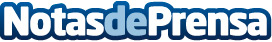 FSIE recibe con moderado optimismo el anuncio de la futura ley valenciana plurilingüeEl sindicato considera que las líneas maestras anunciadas hoy plantean una propuesta razonable y sensata, con un amplio margen de autonomía para que la comunidad educativa de cada centro defina su propio proyecto lingüístico. No obstante, alerta que no entendería que se diese continuidad a actuales agravios para la red concertada como la ausencia de auxiliares de conversación o la imposibilidad de disfrutar de estancias formativas en el extranjero para los profesionales como sucede en la función públicaDatos de contacto:Blas Giner Martínez Secretario Autonómico FSIE-CV629250635Nota de prensa publicada en: https://www.notasdeprensa.es/fsie-recibe-con-moderado-optimismo-el-anuncio-de-la-futura-ley-valenciana-plurilingue Categorias: Educación Valencia http://www.notasdeprensa.es